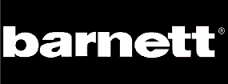 ACCESSOIRE ROUE SKI ROUE SKATE								Garde-boue Skating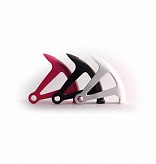 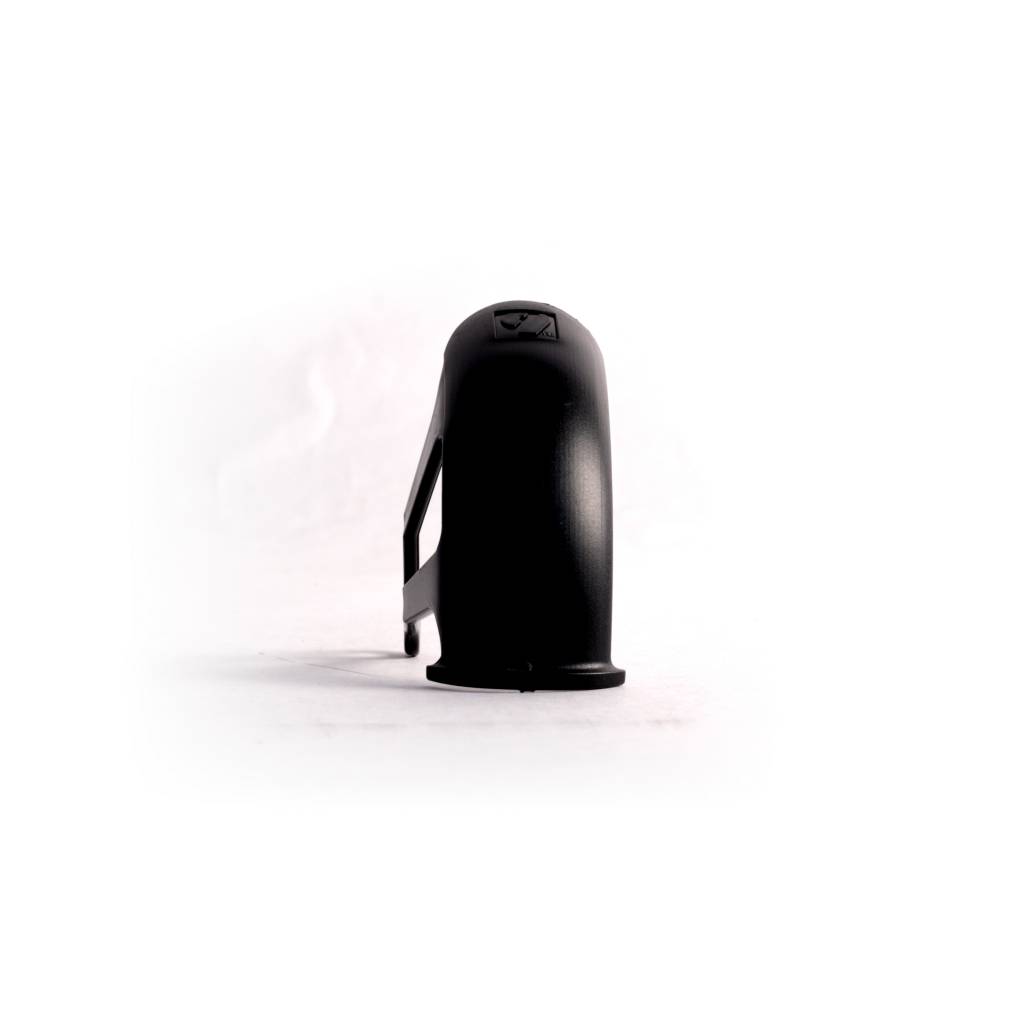 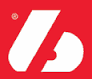 